Праздник «Посвящения в первоклассники», 1 класс.Учитель: Скосарева Елена Ивановна   Цель: Развитие интереса к учению, формирование положительной мотивации к учебной деятельностиЗадачи:создать атмосферу праздничного дня, ввести в мир знаний, познакомить детей друг с другом, учителем, школой; способствовать сплоченности ученического коллектива и родителей;           воспитывать любовь к школе, к школьным традициям; развивать внимание, логическое мышление, творческие способности; сформировать положительный настрой на общение;воспитывать активность учащихся, интерес к учебным предметам, школесовершенствовать связи семьи и школы через привлечение родителей к совместным с детьми общеклассным мероприятиям.Участники мероприятия:  первоклассники, их родители.Форма: Праздник.Оборудование:Компьютер.Презентация Запись песен и клипов о школе, взятые с youtube.comХод праздника:Слайд 1. Заставка.Слайд 2. Футаж «Первый раз в первый класс»Слайд 3. Футаж «Пора в школу»Слайд 4. Клип «1 сентября. Музыка». Под клип учитель говорит словаНарядные! Парадные! 
Такие ненаглядные! 
Причесанные, с бантиками 
Девочки пришли! 
И мальчики отличные!
Такие симпатичные, 
Такие аккуратные, 
С букетами пришли! 
Все бывшие проказники –
Сегодня первоклассники. 
Сегодня все хорошие, 
Таких ребят я жду!Здравствуйте, взрослые!Здравствуйте, дети!День необычный сегодня на свете -Музыка всюду, улыбки и смех -Школа открыла двери для всех.И не грустите, девчонки, мальчишки,По играм, затеям и сказочным книжкам,Со школьной жизни всё начинается,В страну Знаний мы отправляемся!     Дорогие ребята! Сегодня у вас торжественный и важный день: вы пришли учиться в школу. Ещё вчера вас называли детьми, малышами, а с сегодняшнего дня о вас будут говорить "Это ученики, ученицы, школьники и школьницы".     Школьные годы - это самые чудесные и весёлые годы. Они так интересны. Что вы без конца будете удивляться! Особенно запоминается и остаётся надолго в памяти то, что происходит в первый раз. Пусть будет в вашей школьной жизни всё хорошо. Вместе нам предстоит учиться  не только читать, писать и считать, играть и веселиться, но ещё и грустить, радоваться своим успехам и успехам своих товарищей, думать, размышлять. Сколько хороших и добрых учеников сидели за этими столами. Я, надеюсь, что и вы будете с интересом учиться, с уважением относиться к учителям, активно участвовать во всех школьных мероприятиях.     Школа станет для вас вторым домом, вы найдёте много новых друзей. В этой комнате, которая называется классом, вы каждый день будете получать особенные подарки. Но это не игрушки и не конфеты. Это знания. Кто же вам поможет в этом? Отгадайте загадку: У меня большие дети:Два Максима, две Алины,Две Валерии и КристинаДве Янины и Полина.Есть Никита, есть Олеся,Вика, Таня, Вероника.Саша, Слава, Дима, Женя,Катя, Соня, Виолетта,И Данил, Артем, Денис.Вообщем, полный первый класс.Я - большой семьи родитель.Догадались? Я - …. (учитель)Да, я ваша учительница. Мы с вами уже знакомы, но для тех, кто подзабыл, я напомню, меня зовут Елена Ивановна. Я передам вам, мои дорогие ученики, все свои знания, чтобы вы выросли умными, добрыми, трудолюбивыми. Я поздравляю вас с первым школьным днём и желаю хорошо учиться и хорошо трудиться. Я хочу быть для вас не только учителем, но и настоящим другом для каждого. -Я тоже первоклассница, 
Беру я новый класс. 
Волнуюсь, сердце бьётся 
Сильнее, чем у вас! 
Но я с волненьем справлюсь. 
С огромным удовольствием 
Я стану вас учить. 
Чтоб всё у нас сложилось, 
Нам надо дружными быть. 
Целых 4 года мы будем неразлучны с вами в учёбе, играх, походах. Надеюсь, мы станем с вами большими друзьями. -  Слайд 5.  А с чего начинается дружба? Конечно, с улыбки.  -  Давайте подарим друг другу веселую, широкую улыбку. -   У многих в глазах я вижу неуверенность, робость. Это, наверное, оттого, что не все еще друг друга знают. Слайд 6.  Давайте знакомиться. -   Давайте все дружно назовем своё имя.  Не получилось.-   Давайте все шёпотом назовём свои имена. Снова не получилось.-   Да, ребята. Вместе хорошо играть, петь, иногда читать стихи, а вот (щелчок) ГОВОРИТЬ ЛУЧШЕ ПО ОДНОМУ (появляется на доске запись). Это первое школьное правило. Человеку становиться особенно приятно, когда его слушают. Если мы научимся, друг друга слушать, всем нам станет тепло и уютно. Слайд 7.-У меня есть  лучики  солнышка. Это Ваши лучики с вашими именами. Но лучики не могут существовать без солнышка. Давайте его создадим.Посмотрите, какое лучистое солнышко у нас получилось. На доску дети прикрепляют лучики по именам – группам.А теперь, давайте, громко скажем: «Приятно познакомиться!» (после того, как все назовут свои имена).     Хорошие друзья все знают друг о друге. Сейчас я попробую кое-что о вас рассказать. Если вы со мной будете согласны, то хлопните в ладоши, а если не согласны, то топните ногой. ДА/НЕТВы сегодня рано встали…Вас папа с мамой одевали…Вы съели три тарелки каши…Вы очень рады встрече нашей…Вам в школе хочется учиться…Вам очень нравиться лениться…Все-все вы любите смеяться…И на велосипеде мчаться…Вы в куклы любите играть…И на футболе мяч гонять…Вы все – отличные ребята…Я всем вам очень-очень рада!Школьные годы - это самые чудесные и весёлые годы. Они так интересны. Что вы без конца будете удивляться! Особенно запоминается и остаётся надолго в памяти то, что происходит в первый раз. У каждого в жизниЕдинственный разБывает свой первый,Свой памятный класс,                                                И первый учебник, и первый урок,И первый заливистый школьный звонок.Первый раз пришли вы в школу,Первый раз - в первый класс.Всё для вас сегодня ново,Всё волнует вас сейчас!                               Пусть будет в вашей школьной жизни всё хорошо. Слайд 8.На доске:                                                   Мы будем вместе 4 зимы 816 дней4 весны 32 тысячи уроков4 осени 50 тысяч часов- Может ли кто-нибудь объяснить, что обозначают эти цифры и слова?- Да, вы правы, именно столько зим и вёсен, дней и уроков мы будем с вами вместе.- По стране Знаний могут путешествовать только школьники. А кто такие школьники?                  (Дети, которые учатся в школе)- Как по-другому их можно назвать?        (Ученики)- Верно, ученики учатся на уроках. Нам с вами предстоит узнать, что такое урок, и какие бывают уроки.           Слайд 9.                                         Ну, ребята, чур, молчок!Начинается урок.Чтобы стать учеником,Нужно знать нам вот о чём.На уроке ты сидишьТихо, тихо, словно мышь.Если хочешь ты сказать,Или выйти, или встать,Надо руку так держать.- Замечательно! Всё запомнили?- Но прежде, чем отправиться на урок, нужно собрать портфель. Каждый ли из вас знает, что нужно взять в школу, а какие вещи лучше оставить дома? Сейчас проверим!Игра "Собери портфель"Вы друг другу помогайте, На вопросы отвечайте: «Только ДА, и только НЕТ!»- Дружно дайте мне ответ. Если НЕТ вы говорите, То ногами постучите, Если говорите ДА, В ладоши хлопайте тогда. На дно кладем кулек конфет? (НЕТ) А милицейский пистолет? (НЕТ) В портфель положим карандаш? (ДА)Альбом, изобразить пейзаж? (ДА)Положим спелый апельсин? (НЕТ) А продуктовый магазин? (НЕТ) Учебник – знанья получать? (ДА)Тетрадь, чтоб буквы в ней писать? (ДА)Линейку, ручку, клей и стерку? (ДА)Всем за ответы вам «пятерка»!- Молодцы! Но чтобы быть настоящим первоклассником, нужно не только уметь собрать портфель и не опоздать в школу, но и справляться с разными заданиями. Я предлагаю проверить, готовы ли вы быть первоклассниками. В нашем классном портфеле для вас приготовлено задание. Сумеете с ним справиться? Посмотрим.Прочитайте слова:  Слайд 10.мама           папа 
бабушка    дедушка 
сестра        брат        я -  Как можно назвать их всех одним словом? (СЕМЬЯ, щелчок) - Слайд 11.  Сегодня, 1 сентября 2011 года, мы , 1»А» класс, создали свою новую семью, в которой 27 девочек и мальчиков, которые должны дружить, уважать друг друга, никогда не ссориться и не ругаться.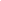 - А ваша семья пусть помогает вам учиться, поддерживает вас и радуется каждой вашей удаче. Чем готова заняться детвора,Кто любимый наш друг? (Игра)Игра "Это я, это я, это все мои друзья!"                             Кто опрятный и весёлый рано утром мчится в школу?У кого всегда в порядке ручки, книжки и тетрадки?Кто в постели целый день и кому учиться лень?А скажите мне ребятки, кто утром делает зарядку?Кто обещает не лениться, а только хорошо учиться?Слайд 14. Клип «Теперь ты первоклашка». Дети готовятся читать стихи.   -  С сегодняшнего дня вы - первоклассники! Я поздравляю вас! Прошу дать клятву первоклассника. Повторяйте хором: "Клянусь!" Клятва первоклассникаКлянусь перед всеми стараться здоровым быть,В сорок первую школу исправно ходить!Клянусь!Клянусь читать и писать я приличноИ в ранце носить "хорошо" и "отлично".Клянусь!Клянусь в том, что буду я очень старатьсяС друзьями моими впредь больше не драться!Клянусь!Клянусь я ребёнком воспитанным быть,Не бегать по школе, а шагом ходить.Клянусь!А если нарушу я клятву свою,Тогда я молочный свой зуб отдаю,Тогда обещаю мыть вечно посуду,И на компьютере играть я не буду!Клянусь!Ребёнком всегда идеальным я будуИ клятвы моей никогда не забуду!Клянусь! Клянусь! Клянусь!Слайд 15. Под песню родителям раздаются слова, и проводится игра.Задания для родителейА теперь проверим, как родители приготовились к школе.1 экзамен. (Раздаются гостям записки со словами «ребёнок», «мама», «папа», «Бабушка, «Дедушка», «соседка», «брат», «вся семья» и др.)  Гостям по очереди задаются вопросы.Кто будет вечером будильник заводить?Кто за формой первоклассника будет следить?Кто в шесть часов будет вставать?Кто будет завтрак первым съедать?Кому же придётся портфель собирать?Кто будет букварь ежедневно читать?Кто будет плакать, оставшись без сил?Кто виноват, если ребёнок двойку получил?Кто на собрания будет ходить?Кому первоклассника в школу водить?2 экзамен. Вопрос – ответ.Сколько крыльев у блохи? (0)Летели 3 страуса, охотник убил одного, сколько осталось? (страусы не летают)Что это такое, из нее берешь, а она больше становится? (яма)Какой город состоит из 1 мужчины и 100 женщин? (Севастополь) Трудно детей своих воспитать,Многое нужно для этого знать. Родителям я хочу пожелать: Детям всегда во всём помогать, В школу с утра ребёнка собрать, Напутствия вовремя добрые дать, Умную книжку успеть прочитать, А в выходной не забыть погулять, Чтобы болезней всех избежать, Надо ещё детей закалять, Собрания также все посещать, Школе по мере сил помогать. А главное - без сомненья - Желаю я вам терпенья! Уважаемые родители! Настала и ваша очередь дать клятву родителей первоклассников!Клятва родителей первоклассниковКлянусь (будь я мать или будь я отец)Ребёнку всегда говорить "Молодец"!Клянусь!Клянусь выходить в надлежащие сроки,Клянусь не опаздывать я на уроки.Клянусь!Клянусь я в учёбе ребёнка не "строить",Клянусь вместе с ним иностранный освоить.Клянусь!За двойки клянусь я его не ругатьИ делать уроки ему помогать.Клянусь!А если нарушу я клятву мою,Тогда я последний свой зуб отдаю,Тогда моего обещаю ребёнкаКормить ежедневно варёной сгущёнкой!Клянусь!Детям в учёбе поможем всегда,
Чтобы детьми была школа горда.   Нас не пугает задач чехарда,
Формулы вспомнить для нас ерунда.   
Будем спокойны, как в речке вода,
Мудрыми будем, как в небе звезда.   
Будем вставать по утрам в холода,
Чтобы успеть и туда и сюда. 
Вкусные блюда будем готовить всегда,
Баловать сладким детей иногда.   Когда ж завершиться учёбы страда,
Вместе с детьми погуляем тогда.  Тогда идеальным родителем будуИ клятвы моей никогда не забуду!Клянусь!   - Вот и пройдены первые испытания. Теперь вас смело можно назвать первоклассниками.  1. Вот пришел желанный час:                  2. Утром рано просыпайся,     Вы зачислены в первый класс.               Хорошенько умывайся,     Вот вам мой (наш) наказ.                         Чтобы в школе не зевать,                                                                             Носом парту не клевать.3.   Приучай себя к порядку,                     4. Одевайся аккуратно,       Не играй с вещами в прятки,                  Чтоб смотреть было приятно,      Каждой книжкой дорожи,                        На уроках не хихикай.      В чистоте портфель держи.                      Стул туда-сюда не двигай.5.  Не дразнись, не зазнавайся,                  6. Всем о школе расскажи,     В школе всем помочь старайся.                Честью школы дорожи,     Зря не хмурься, будь смелей.                      Учись писать, читать, считать,     И найдешь себе друзей.                                 Чтоб получать отметку "пять".7. Вот и все наши советы,    Их мудрей и проще нету.    Ты, дружок, их не забудь,    До свиданья! В добрый путь.Слайд 16. Клип «Здравствуй школа»Вот и подходит к концу ваш первый урок Знаний. Завтра мы продолжим наше путешествие по стране Знаний!